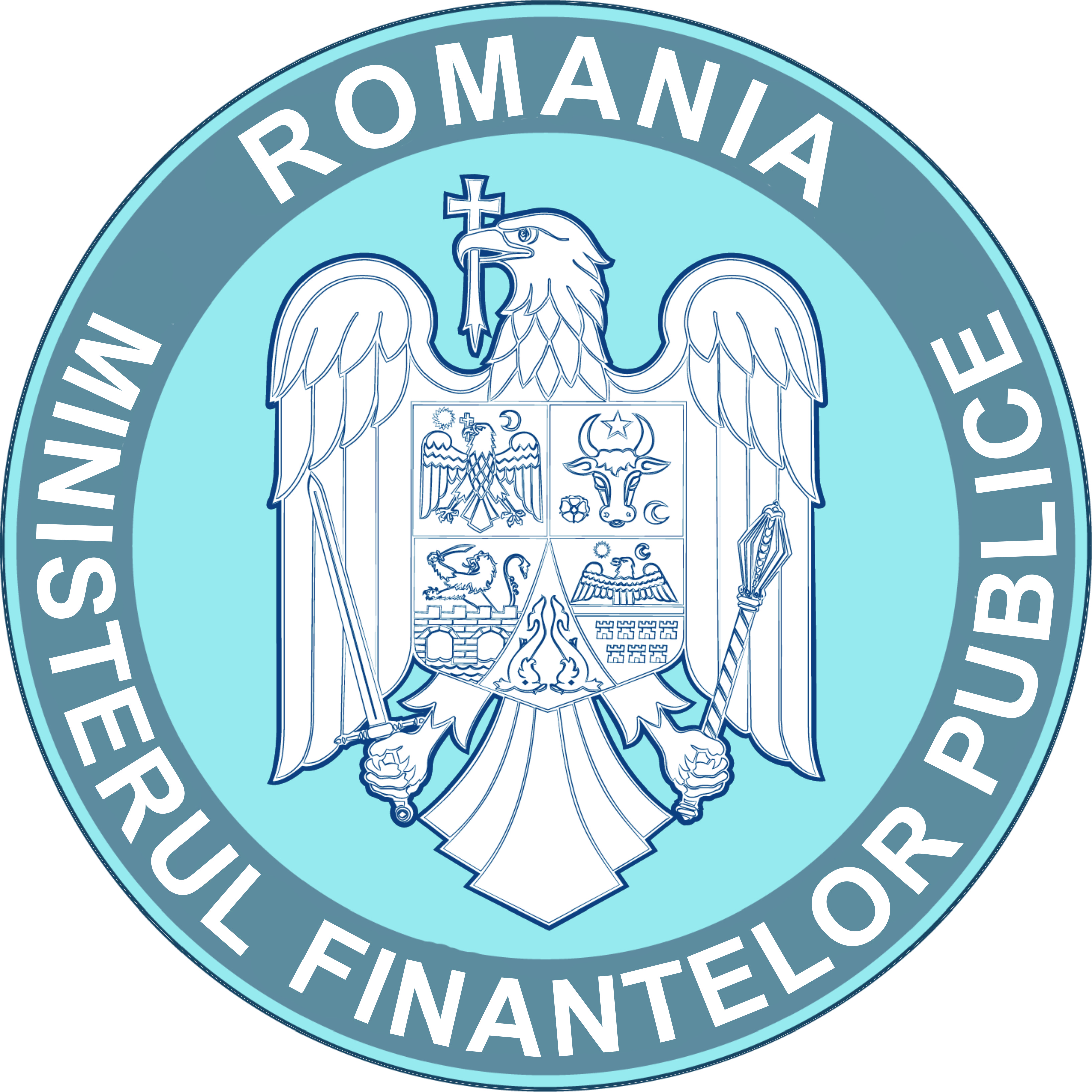 REFERAT DE APROBAREa proiectului de ordin pentru modificarea Ordinului ministrului finanţelor publice nr. 923/2014 pentru aprobarea Normelor metodologice generale referitoare la exercitarea controlului financiar preventiv şi a Codului specific de norme profesionale pentru persoanele care desfăşoară activitatea de control financiar preventiv propriu, republicatI. Cadrul de reglementare şi necesitatea elaborării proiectului de ordin al ministrului finanţelor publice	Ministerul Finanţelor Publice (MFP), în calitate de autoritate de coordonare şi reglementare a controlului financiar preventiv pentru toate entităţile publice, a reglementat, prin Ordinul ministrului finanţelor publice (OMFP) nr. 923/2014, cadrul general al atribuţiilor şi exercitării controlului financiar preventiv în entităţile publice. 	Unul dintre obiectivele specifice cuprinse în Strategia naţională în domeniul achiziţiilor publice, aprobată prin Hotărârea Guvernului nr. 901/2015, se referă la reforma controlului ex-ante în domeniul achiziţiilor publice, prin implementarea unui set de măsuri specifice pentru entităţile publice, având ca rezultat întărirea controlului financiar preventiv la autorităţile contractante. 	Astfel, prin actul normativ menţionat, se prevăd măsuri de introducere a unor verificări specifice înainte de lansarea oricărei proceduri de achiziţii, precum şi de elaborare de liste de verificare şi de ghiduri detaliate care să permită controlului financiar preventiv să verifice legalitatea şi regularitatea procesului.În prezent, domeniul achiziţiilor publice din România este reglementat, la nivel de legislaţie primară, printr-un pachet legislativ, care cuprinde legi privind: achizițiile publice; achiziţiile sectoriale; concesiunile de lucrări şi concesiunile de servicii; remediile şi căile de atac în materie de atribuire a contractelor de achiziţie publică, a contractelor sectoriale şi a contractelor de concesiune de lucrări şi concesiune de servicii, precum şi pentru organizarea şi funcţionarea Consiliului Naţional de Soluţionare a Contestaţiilor. 	Acest pachet legislativ, rezultat al transpunerii directivelor Uniunii Europene în domeniu, a implicat o modificare majoră a cadrului legal în domeniul achiziţiilor publice. Atât îndeplinirea măsurilor specifice pentru întărirea controlului financiar preventiv la autorităţile contractante, stipulate în Hotărârea Guvernului nr. 901/2015, cât şi noile reglementări în domeniul achiziţiilor publice, au determinat  necesitatea actualizării Ordinului ministrului finanţelor publice nr. 923/2014, republicat.În scopul implementării setului  de măsuri specifice a fost încheiat un Acord de servicii de asistenţă tehnică cu Agenţia Naţională pentru Achiziţii Publice (ANAP) şi Banca Europeană de Investiţii (BEI).De asemenea, în vederea utilizării asistenţei tehnice externe, furnizate prin acest Acord, între ANAP şi MFP, a fost încheiat un Acord de Implementare, în care, la art. 3, pct. 3.2, se prevede: "Revizuirea listelor existente şi elaborarea de liste de verificare specifice pentru procesul de achiziţii publice (în contextul Ordinului ministrului finanţelor publice nr. 923/2014 pentru aprobarea Normelor metodologice generale referitoare la exercitarea controlului financiar preventiv şi a Codului specific de norme profesionale pentru persoanele care desfăşoară activitatea de control financiar preventiv propriu)". Listele de verificare privind achiziţiile publice din cuprinsul prezentului ordin au fost realizate în urma colaborării Direcţiei generale de control financiar preventiv cu expertul angajat de către ANAP, în temeiul Acordului de servicii de asistenţă tehnică menţionat mai sus şi cu sprijinul specialiştilor din cadrul ANAP.II. Aspectele reglementate de proiectul de ordin:În acest context legal, a fost elaborat proiectul de ordin de modificare a actului normativ sus-menţionat, prin care s-a urmărit:1) Actualizarea Anexei nr. 1.1 la normele metodologice, Cadrul general al operaţiunilor supuse controlului financiar preventiv (Cadrul general), prin:	a)  cuprinderea, în col. nr. 1 de la lit. B şi E din Cadrul general, a unor operaţiuni noi, precum: actul adiţional al contractului de achiziţie publică/sectorială; actul adiţional al contractului de concesiune de lucrări sau  servicii (entitatea publică este concedent); angajamentul legal (contract/acord/convenție de finanțare, contract de subvenție, convenție de împrumut etc.) pentru acordarea de ajutoare de stat/de minimis; modelul de acord-cadru de achiziţie publică/sectorială inclus în documentaţia de atribuire; modelul de contract de achiziţie publică/sectorială inclus în documentaţia de atribuire; modelul de contract de concesiune de lucrări sau servicii inclus în documentaţia de atribuire (entitatea publică este concedent); strategia de contractare pentru contractul de achiziţie publică/sectorială; strategia de contractare pentru concesiune de lucrări sau servicii. 	b) modificări şi/sau completări aduse conţinutului coloanei nr. 2 Cadrul legal, cu privire la actele normative recente şi la actele normative abrogate;	c) modificări şi/sau completări aduse coloanei nr. 3 Actele justificative, prin: adăugarea unor documente justificative; actualizarea denumirii unora dintre documentele justificative, în funcţie de modificările intervenite în cadrul normativ legal şi/sau procedural;	d) eliminarea coloanei nr. 4 Modul de efectuare a controlului finnaciar preventiv, având în vedere că, pentru toate operaţiunile din Cadrul general, obiectivele verificării şi paşii de parcurs în actul de verificare sunt cuprinşi în listele de verificare de la lit. F;	e) modificări şi/sau completări aduse Listelor de verificare pentru operaţiunile cuprinse în Cadrul general al operaţiunilor supuse controlului financiar preventiv, de la lit. F,  prin:	e1) adăugarea listelor de verificare aferente noilor operaţiuni;	e2) comasarea listelor de verificare aferente unora dintre operaţiunile cuprinse în Cadrul general, la lit. C, având în vedere similitudinea elementelor de formă şi/sau de fond ale verificării din listele respective;	f) actualizarea  Listei actelor normative cuprinse în coloana a doua din Cadrul general al operaţiunilor supuse controlului financiar preventiv, de la lit. G.2) Actualizarea Anexei nr.1.8. la normele metodologice, Raport privind activitatea de control financiar preventiv pe luna/trimestrul...anul ... , prin:- cuprinderea la raportare a operaţiunilor nou introduse în Cadrul general;  	- comasarea operaţiunilor în cazul cărora au fost identificate elemente similare ale verificării formale/de fond. Având în vedere aspectele şi considerentele legale expuse mai sus, a fost elaborat proiectul de ordin pentru modificarea Ordinului ministrului finanţelor publice nr. 923/2014, republicat, pe care îl supunem spre aprobare.